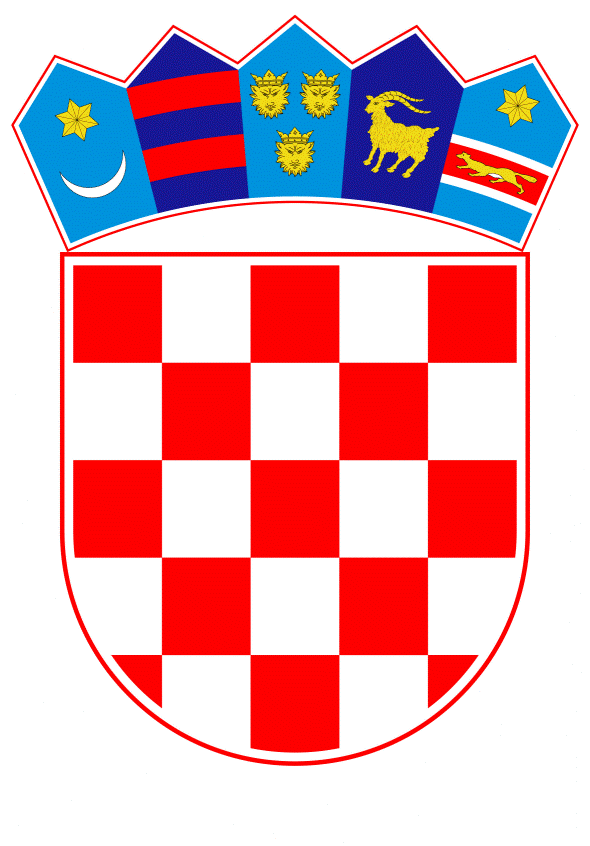 VLADA REPUBLIKE HRVATSKE6. veljače 2020. godineBanski dvori | Trg Sv. Marka 2  | 10000 Zagreb | tel. 01 4569 222 | vlada.gov.hrPrijedlogNa temelju članka 31. stavka 2. Zakona o Vladi Republike Hrvatske (Narodne novine, br. 150/11, 119/14, 93/16 i 116/18), a u vezi s člankom 74. stavkom 1. Zakona o pomorskom dobru i morskim lukama (Narodne novine, br. 158/03, 100/04, 141/06, 38/09, 123/11 - Odluka Ustavnog suda Republike Hrvatske, 56/16 i 98/19), Vlada Republike Hrvatske je na sjednici održanoj ___________________ donijelaO D L U K U o davanju suglasnosti na Odluku Skupštine Istarske županije o izmjeni Odluke o osnivanju Lučke uprave PulaI.Daje se suglasnost na Odluku o izmjeni Odluke o osnivanju Lučke uprave Pula, klase: 342-01/19-01/30, urbroja: 2163/1-01/4-19-03, koju je donijela Skupština Istarske županije na sjednici održanoj 12. rujna 2019. godine, a kojom se proširuje obuhvat i mijenja naziv luke Ribarska koliba - Verudella u luka Bunarina.II.Ova Odluka stupa na snagu danom donošenja, a objavit će se u Narodnim novinama.Klasa:Urbroj:Zagreb,PREDSJEDNIKmr. sc. Andrej PlenkovićOBRAZLOŽENJETemeljem članka 74. stavaka 1. i 2.  Zakona o pomorskom dobru i morskim lukama (Narodne novine, br. 158/03, 100/04, 141/06, 38/09, 123/11, 56/16 i 98/19), županijska skupština utvrđuje lučko područje za sve luke otvorene za javni promet županijskog i lokalnog značaja na svom području, u skladu s prostornim planovima i uz suglasnost Vlade Republike Hrvatske, a lučka uprava je dužna predložiti promjenu akta o lučkom području ako to zahtijevaju razvojni, gospodarski, administrativni ili drugi razlozi.Sukladno članku 20. stavcima 4. i 5. Pravilnika o kriterijima za određivanje namjene pojedinog dijela luke otvorene za javni promet županijskog i lokalnog značaja, načinu plaćanja veza, uvjetima korištenja, te određivanja maksimalne visine naknade i raspodjele prihoda (Narodne novine, br. 94/07, 79/08, 114/12 i 47/13), sve lučke uprave koje upravljaju lukama otvorenim za javni promet od županijskog i lokalnog značaja dužne su izraditi cjelokupni prikaz obuhvata lučkog područja na digitalnom ortofoto planu (DOF) s uklopljenom kopijom katastarskog stanja, a sve na način da se obuhvate i sva područja koja se u stvarnosti koriste kao lučka područja, a izvan su lučkog sustava, te na tako izrađen prijedlog ishoditi potvrdu nadležnog upravnog tijela za provedbu dokumenata prostornoga uređenja da obuhvat lučkog područja nije u suprotnosti s dokumentima prostornoga uređenja i dostaviti osnivaču s prijedlogom za promjenom akta o lučkom području. Odlukom o osnivanju Lučke uprave Pula (Službene novine Istarske županije, br. 8/97, 1/99, 3/99, 11/04, 2/09, 16/16, 2/17, 10/17 i 12/17) utvrđeno je lučko područje luka otvorenih za javni promet kojima upravlja Lučka uprava Pula. Na sjednici održanoj dana 12 rujna 2019. godine Skupština Istarske županije donijela je Odluku izmjeni Odluke o osnivanju Lučke uprave Pula (Klasa: 342-01/19-01/30, Urbroj: 2163/1-01/4-19-03) te je dopisom od dana 20. rujna 2019. godine zatražila suglasnost Vlade Republike Hrvatske. Navedenom Odlukom mijenja se naziv luke Ribarska koliba-Verudella u luka Bunarina i ujedno se proširuje obuhvata lučkog područja iste luke, a sve u skladu s odredbama Generalnog urbanističkog plana Grada Pule kojim je i proširen obuhvat i izmijenjen naziv luke.Naime, prema prijašnjem Prostornom planu Grada Pule luka Bunarina bila je luka posebne namjene – sportska luka. Obzirom da je Prostorni plan prošle godine usvojen i izmijenjen, luka Bunarina pripojena je luci otvorenoj za javni promet Ribarska koliba –Verudella. Budući da su obje luke na istoj lokaciji, sada egzistiraju kao jedna luka otvorena za javni promet pod nazivom - luka Bunarina.Na ovaj način lučko područje luke otvorene za javni promet se povećalo za 48.150 m2 te ukupna površina luke sada iznosi 58.769 m2. Namjena proširenog dijela luke je 250 komunalnih vezova i 30 nautičkih  vezova, što zajedno s postojećih 64 komunalna veza čini ukupno 344 vezova (314 komunalnih i 30 nautičkih vezova).Kao prethodno pitanje donesena je nova Naredba o razvrstaju luka otvorenih za javni promet na području Istarske županije (Narodne novine, broj 113/19) kojom je izmijenjen naziv luke Ribarska koliba-Verudella u luka Bunarina.Slijedom navedenog, izrađen je Prijedlog odluke kojim se daje suglasnost na Odluku Skupštine Istarske županije o izmjeni Odluke o osnivanju Lučke uprave Pula.Predlagatelj:Ministarstvo mora, prometa i infrastrukturePredmet:Prijedlog odluke o davanju suglasnosti na Odluku Skupštine Istarske županije o izmjeni Odluke o osnivanju Lučke uprave Pula